Seasonal rainfall variability in southeast Africa during the nineteenth century reconstructed from documentary sourcesDavid J. Nash a,b,*, Kathleen Pribyl a, Jørgen Klein c, Raphael Neukom d, Georgina H. Endfield e, George C.D. Adamson f and Dominic R. Kniveton gAffiliations:a 	School of Environment and Technology, University of Brighton, Brighton BN2 4GJ, UKb 	School of Geography, Archaeology and Environmental Studies, University of the Witwatersrand, Private Bag 3, Wits 2050, South Africac 	Department of Social Sciences, Hedmark University College, 2318 Hamar, Norwayd 	Oeschger Centre for Climate Change Research and Institute of Geography, University of Bern, CH-3012 Bern, Switzerlande 	School of Geography, University of Nottingham, University Park, Nottingham NG7 2RD, UKf 	Department of Geography, King's College London, Strand, London WC2R 2LS, UKg 	School of Global Studies, University of Sussex, Brighton BN1 9QJ, UKCorresponding author:D.J. Nash, School of Environment and Technology, University of Brighton,Lewes Road, Brighton BN2 4GJ, UKE-mail: d.j.nash@brighton.ac.ukAcknowledgementsThis research was funded by Leverhulme Trust Research Project Grant number F/00 504/D. We extend our thanks to the three expert reviewers, to the archivists for access to collections of materials, and to Stan Stanier for designing the ENSOAfrica database used for the storage of documentary evidence. RN is funded by the Swiss National Science Foundation (grant PZ00P2_154802).Abstract: Analyses of historical patterns of rainfall variability are essential for understanding long-term changes in precipitation timing and distribution. Focussing on former Natal and Zululand (now KwaZulu-Natal, South Africa), this study presents the first combined annual and seasonal reconstruction of rainfall variability over southeast Africa for the 19th century. Analyses of documentary sources, including newspapers and colonial and missionary materials, indicate that the region was affected by severe or multi-year drought on eight occasions between 1836 and 1900 (the rainy seasons of 1836-38, 1861-63, 1865-66, 1868-70, 1876-79, 1883-85, 1886-90 and 1895-1900). Six severe or multi-year wet periods are also identified (1847-49, 1854-57, 1863-65, 1879-81, 1890-91 and 1892-94). The timing of these events agrees well with independent reconstructions of 19th century rainfall for other parts of the southern African summer rainfall zone (SRZ), suggesting subcontinental scale variability. Our results indicate that the relationship between El Niño and rainfall in southeast Africa was relatively stable, at least for the latter half of the 19th century. El Niño conditions appear to have had a more consistent modulating effect upon rainfall during the 19th century than La Niña. The rainfall chronology from this study is combined with other annually-resolved palaeoclimate records from mainland southern Africa and surrounding oceans as part of a multi-proxy rainfall reconstruction for the SRZ. This reconstruction confirms (i) the long-term importance of ENSO and Indian Ocean SSTs for modulating regional rainfall; and (ii) that mean annual precipitation has been declining progressively over the last 200 years. Keywords: Precipitation reconstruction; Documentary sources; Southern Africa; Palaeoclimate; Climate dynamics; ENSO1.	IntroductionDetailed investigations into patterns of rainfall variability during previous centuries are essential for understanding the degree to which recent rainfall levels and distributions differ from long-term averages. Many areas of the northern hemisphere mid-latitudes have long instrumental datasets through which to undertake such analyses. However, for much of the world, the instrumental record begins only in the late 19th or early- to mid-20th centuries. In Africa, rainfall data become plentiful for Algeria in the 1860s and for South Africa in the 1880s, but are absent over much of the continent until the early 1900s (Nicholson et al., 2012). Rainfall analyses for the majority of areas and for earlier time periods are dependent instead upon proxy information derived from natural and anthropogenic archives.Annually resolved moisture-sensitive terrestrial natural archives are rare in Africa. In their absence, historical documents have proven to be one of the most valuable sources of information about rainfall variability. Information extracted from historical sources has been used to reconstruct rainfall patterns at both continental (Nicholson, 1981, 2000, 2001; Nicholson et al., 2012) and regional scales (Vogel, 1989; Nash and Endfield, 2002; Kelso and Vogel, 2007; Nash and Endfield, 2008; Nash and Grab, 2010; Hannaford et al., 2015), and, recently, has been combined with natural proxy data to explore long-term trends in rainfall levels (Neukom et al., 2014). However, other than Nash and Endfield (2008), work has focussed upon reconstructing time-series of annual rather than seasonal rainfall levels.This study aims to redress this imbalance and presents the first historical reconstruction of annual- and seasonal-level rainfall variability for southeast Africa. The reconstruction spans the period 1836-1900 and centres upon the former regions of Natal and Zululand, now part of KwaZulu-Natal (KZN), South Africa (Figure 1a). Instrumental rainfall data for Pietermaritzburg and Durban are available from 1860 and 1871 respectively within the Global Historical Climatology Network (GHCN) dataset; however, the time series contain numerous gaps during the 19th century. The study area falls within the southern African summer rainfall zone (SRZ) and has a strongly seasonal precipitation regime (Figure 1b). KZN is the wettest province of South Africa, with rainfall along the northeast coast exceeding 1,300 mm pa but declining to c.800 mm pa inland (Schulze, 2001). The dominant rain-generating weather systems for the SRZ include ridging anticyclones, tropical-extratropical cloudbands, cut-off lows and mesoscale convective complexes (Tyson, 1986). Levels of summer rainfall are closely associated with sea surface temperature (SST) anomalies in the southwest Indian Ocean (SWIO) (e.g. Mason, 1995; Reason and Mulenga, 1999), with warmer SSTs generally correlated with wetter summers. Summer rainfall is also modulated as a result of El Niño-Southern Oscillation (ENSO) teleconnections (e.g. Lindesay et al., 1986; Nicholson and Entekhabi, 1986; Ropelewski and Halpert, 1987; Rocha and Simmonds, 1997; Reason et al., 2000; Meque and Abiodun, 2015). The link between El Niño and summer drought is strongest in southeast Africa (e.g. Richard et al., 2000), with reduced rainfall commonly occurring during the February-April following the El Niño event (Nicholson and Kim, 1997). La Niña events, in contrast, are often associated with wetter summer conditions in the SRZ (Van Heerden et al., 1988; Nicholson and Selato, 2000). Positive phases of the Southern Annular Mode (SAM) are usually associated with anomalously wet conditions over the SRZ, while mid-latitude westerlies may extend further north in negative phases (Gillett et al., 2006) bringing drier conditions.Methodologies for reconstructing seasonal climate variations from documentary sources are well-established in Europe and Asia (e.g. Glaser et al., 1999; Adamson and Nash, 2014). Adapting these approaches, we explore the influence of ENSO modulation upon seasonal rainfall variability in southeast Africa during the 19th century. In addition, we use our chronology, plus recent work by Hannaford et al. (2015) and Woodborne et al. (2015), to extend the multi-proxy reconstruction developed by Neukom et al. (2014), and consider rainfall variability within the southern African SRZ over the last 200 years.2.	Materials and methodsThe historical sources used for this study are detailed in Table 1 and section S1 of the Electronic Supplemental Material (ESM). Documents describing the environment of Natal and Zululand first appear in the late 18th-early 19th centuries. Increased numbers of written accounts are available from the 1820s, after Europeans settled at Port Natal (now Durban). However, it was not until 1836, when the first mission stations of the American Board of Commissioners for Foreign Missions were established, that descriptions of the climate/environment of the region become plentiful. As a result, the rainy season of 1836-37 is the starting point for our chronology. Various British, German and Norwegian missionary societies established mission stations from the early 1840s. Pietermaritzburg, the administrative capital of the Natal Colony under British rule, also saw significant growth from the 1840s, and along with this the availability of colonial documents. A number of regional newspapers were also established in the mid-19th century. Of these, the Natal Witness – first printed in February 1846 – was the most important for this study. Each of the collections in Table 1 was analysed using standard historical climatology methods (section S2; Nicholson, 1979, 1981; Brázdil et al., 2005). All information on climate or climate-dependent phenomena was recorded verbatim and, if necessary, translated into English. Occasional instrumental rainfall data were included within issues of the Natal Witness from 1850 onwards (Nash and Adamson, 2014) – these were used to supplement qualitative materials. A total of 7220 quotations or other observations were recorded.Individual quotations were sorted chronologically by July-June ‘rain-year’ and by location, to facilitate the reconstruction of rainfall across the region as a whole. Relatively few quotations were available for the rain-years 1836-37 to 1859-60 (Figure S1), so it was only possible to generate annual classifications for this period. On average, 155 quotations per year were available for 1860-61 onwards, providing sufficient data to permit seasonal (JAS, OND, JFM, AMJ) rainfall reconstruction. Quotations for each rain-year or season were analysed collectively to generate a five-point classification of rainfall conditions from +2 (very wet/floods) to -2 (very dry/drought). Classifications of +2 or -2 were only awarded where observers described extreme wet or dry conditions, often with significant environmental and/or socio-economic impacts, during a major part of the rain-year or season. To generate annual rainfall classifications from seasonal data, the seasonal scores for individual rain-years were summed, averaged and rounded to the nearest whole number. Scores for OND and JFM were double-weighted to reflect the contribution of rainfall during these seasons to annual totals (see Figure 1b). A criticism often levelled at documentary-based climate reconstruction is that the analytical process is prone to investigator bias (cf. Nash and Adamson, 2014). To counter this, the seasonal series for 1860-61 to 1899-1900 were constructed independently by authors DJN and KP and then compared. Of the 160 seasonal classifications during this period, 59% of scores were identical, 34% within one class and 7% within two classes. There was greatest agreement during extreme years and least for seasons where conditions fluctuated around ‘normal’; this is to be expected given that documentary sources capture extreme events most effectively (Brázdil et al., 2005). Only four of the seasonal scores generated opposing signs (+1 versus -1). These were all seasons with large spatial differences in rainfall intensity across the study area. The results presented in section 3 are the agreed final classifications.Following Kelso and Vogel (2007), each annual classification was allocated a confidence rating. A rating of 1 (low confidence) was awarded to rain-years – mostly in the 1830s and early 1840s – where there was either a limited number of sources or the quality of information was low. A rating of 3 (high confidence) was awarded to rain-years with multiple date- and place-specific references to rainfall conditions, and where detail within the majority of quotations was high. All rain-years from 1859-60 onwards fall within this category. The methodology used to extend the SRZ multi-proxy rainfall reconstruction was identical to that of Neukom et al. (2014); see section S3. The reconstruction incorporated all published annually-resolved climate records from southern Africa and surrounding oceans that spanned all or part of the 19th and 20th centuries. These included four documentary series (from Vogel, 1989; Nash and Endfield, 2002, 2008; Nash and Grab, 2010 and this study), three coral δ18O and/or Sr/Ca series (Zinke et al., 2004; Zinke et al., 2009), one tree-ring width series (Therrell et al., 2006), a baobab tree-ring isotope series (Woodborne et al., 2015) and two rainfall series derived from ships’ logs (Hannaford et al., 2015). As the rainfall chronology in this study ends in 1900, it was necessary to extend the record to the present-day to allow calibration within the multi-proxy dataset. This was achieved using a “pseudo-documentary” approach (Neukom et al., 2009), whereby instrumental data for Durban Botanical Garden, Pietermaritzburg Botanic Gardens and Kokstad from the GHCN-D v2 dataset were combined to form a weighted composite series and degraded to match the statistical properties of the historical chronology (section S3.1). The same approach was used to degrade 20th century data within the Hannaford et al. (2015) reconstructions (section S3.2). The instrumental target for the reconstruction was calculated using ONDJFM rainfall totals from the CRU TS 3.0 grid, and represents a spatial average of mainland southern African SRZ rainfall (section S3.3). An ensemble-based nested principal component regression was used to reconstruct SRZ ONDJFM rainfall back to 1797 (cf. Luterbacher et al., 2002; Neukom et al., 2010).3.	Rainfall variability over southeast Africa during the 19th centuryThe results of the documentary-derived rainfall reconstruction for 1836-1900 are presented in Figure 2 and compared with other annually-resolved terrestrial proxy records for southern Africa in Figure 3. In total, 13 (22%) of the 59 rain-years were classified as very dry/drought, 13 (22%) as relatively dry, 14 (24%) as ‘normal’, 14 (24%) as relatively wet and 5 (8%) as very wet/floods. Drier rain-years (44% of the total) are over-represented in comparison to wetter (32%) – a common outcome of documentary reconstructions in dryland areas – but this difference is not statistically significant (=4.983, p=0.289). The chronology shows very good agreement with the weighted composite rainfall data for Pietermaritzburg, Durban and Kokstad during the 35 years of overlap (Pearson’s r=0.69, p<<0.01), better than all the documentary series used in the Neukom et al. (2014) reconstruction. The chronology is also significantly correlated (r=0.257, p=0.048) with the only other documentary rainfall reconstruction for Natal and Zululand (Zone 79 in Nicholson et al., 2012); the weaker r-value is likely due to methodological and source material differences.  3.1	Regional drier and wetter periodsSoutheast Africa was visited by severe or multi-year drought on eight occasions during the study period (1836-38, 1861-63, 1865-66, 1868-70, 1876-79, 1883-85, 1886-90, and 1895-1900). The most severe of these dry spells was the drought of 1861-63 and the most prolonged that of 1895-1900. Conditions during these two events are now considered. The drought of 1861-63, which affected areas of the SRZ at least as far north as Zimbabwe and west as Namaqualand (Figure 3), began with below average rainfall in AMJ 1861. Despite the onset of seasonal rains in October 1861, drought continued well into the early austral summer, with the Natal Witness reporting in late November: “The principal topic and cause of alarm has been the protracted drought, the fear of the continuance of which had driven produce and food of every description up to famine prices”.By the close of 1861 and during much of 1862, drought affected large areas of former Natal, with famine conditions and starvation documented in various districts of Zululand; this period is referred to in Zulu oral traditions as the 'Mbete famine' (Webb and Wright, 2014). Drought was particularly severe during JAS and OND 1862, in part owing to a delayed start to the 1862-63 rainy season. A report in the Natal Witness in late October 1862 noted:“Within the last few days some acceptable showers have fallen around the city [Pietermaritzburg], but it is feared they have not extended far inland, where they are so much-needed. No ordinary Natal rains have as yet come down this season. It is probably not within the recollection of any colonist that September and October have before passed over without frequent splendid storms.”The drought had significant impacts on food supplies, livestock, and agricultural activities, and triggered social conflict and unrest in parts of Zululand (Klein et al., in review). Seasonal rains occurred around Pietermaritzburg in early December 1862 and at Durban towards the end of the same month. Dry conditions returned during January and February 1863, but were eventually broken by heavy rains and extensive flooding in March 1863.The development of the 1895-1900 drought (discussed in detail in Pribyl et al., in prep.) followed a similar pattern to the 1861-62 event. Despite light showers in September and isolated thunderstorms in October, the 1895-96 rainy season (an ENSO-neutral year) did not begin until mid-November 1895. Reports of hot, dry ‘berg’ winds blowing from the north and northwest, in some cases accompanied by blowing dust, in September and October 1895 suggest that this delay was linked to sustained high pressure over the subcontinental interior. Such conditions are common over KZN during SAM negative phases; Jones et al. (2009) reconstruct the SAM index in late-1895 at c.-1.5. The failure of the early rains led to a loss of pasture land, livestock deaths, and a delay in ploughing and the sowing of crops, with the impacts of drought further exacerbated by locust incursions in October/November 1895. Relatively dry conditions continued throughout much of the 1896-97 rainy season and, coupled with further locust incursions and the outbreak of the rinderpest epidemic, led to crop damage, severe food shortages and population dispersal. Conditions were such that famine relief measures were instigated in Zululand in 1896.Relatively dry conditions continued into the early austral summer of 1897-98, but normal to above average precipitation fell across Natal and Zululand during JFM and AMJ 1898 (Figure 2). The 1898-99 rainy season began with only slightly below average precipitation in October 1898, but this was followed by drought in November/December 1898 and JFM 1899, with significant impacts upon agricultural activity. The 19th century closed with a further year of severe drought. Below average rainfall was reported by observers across Natal and Zululand from October 1899 until late May 1900, with impacts not only upon cereals such as maize and sorghum, but also root crops and winter fodder.In addition to drought episodes, six severe or multi-year wet periods were also identified (1847-49, 1854-57, 1863-65, 1879-81, 1890-91, and 1892-94). The early 1890s included a run of extremely wet years and appear to have been the wettest period of the 19th century, with the 1850s the wettest decade as a whole. Heavy rains in January and February 1891, for example, led to extensive flooding across former Natal and Zululand, with a reporter for the Natal Witness at Polela noting:“We have been having a second deluge here; continuous rain for about six weeks, with occasionally one or two days on which we managed to catch a glimpse of old ‘Sol’. The rivers are higher than they have been for years, and for two days during last week the punt on the upper Umkomanzi drift could not be worked.” These heavy rains caused considerable damage to crops, and appear to have been widespread across the SRZ (Figure 3), from Natal and Zululand northwards into present-day Botswana and Zimbabwe (cf. Nash and Endfield, 2008; Nash and Grab, 2010). Heavy rains and flooding were also reported across the study area in JFM 1892, with 50 mm falling in 40 minutes at Pietermaritzburg on 28 March, washing away topsoil and turning the Umgeni River “...a good dark coffee colour” . Rather than being a product of short-duration storms, the very wet conditions in 1893-94 were caused by above-average precipitation throughout the rainy season. This included several weeks of steady rainfall in OND 1893 which damaged housing, caused flooding, and resulted in major landslides on the railway line close to Pietermaritzburg. The seasonal data within Figure 2 illustrate the considerable variability in, for example, what constituted a historical drought year. Of the 11 very dry/drought years from 1860-1900, all but two (1861-62, 1896-97) included very dry conditions in at least one season, with the most severe droughts being associated with very dry conditions in OND or JFM. However, only three drought years (1861-62, 1865-66, 1896-97) exhibited below average precipitation across all four seasons. Three very dry rain-years started with normal (1876-77, 1899-1900) or above average (1888-89) precipitation during the early rainy season, with one (1887-88) exhibiting normal rains during the latter part of the summer. Very wet rain-years were equally varied, some (e.g. 1864-65) attributable to very heavy precipitation in OND and/or JFM only and others (e.g. 1892-93, 1893-94) characterised by year-round above average rainfall.3.2	ENSO-rainfall relationshipsThe richness of the archival materials available for KZN permits a detailed exploration of ENSO-rainfall relationships during the 19th century. Comparisons of 20th century precipitation and SST data indicate that, when present, ENSO-related modulation of rainfall in the SRZ is manifest in the rainy-season immediately following the onset of El Niño or La Niña conditions (e.g. Lindesay et al., 1986; Nicholson and Entekhabi, 1986; Reason et al., 2000); this pattern occurred in southeast Africa during 18 of the 20 ENSO events from 1900-1990 (Nicholson and Kim, 1997). Table 2 summarises reconstructed rainfall conditions in KZN during the austral summer immediately following each El Niño, La Niña and neutral year (derived from the Gergis and Fowler, 2009, ENSO chronology). Of the 28 discrete El Niño years for which rainy season conditions have been reconstructed, 15 were associated with lower than average rainfall during the following austral summer (including nine very dry/drought years); of these rainy seasons, nine exhibited significantly reduced rainfall during JFM and/or AMJ. A further six El Niño years were followed by rainy seasons classified as normal. However, three of these exhibited reduced JFM and/or AMJ rainfall. Seven El Niño years were followed by wetter than normal rainy seasons. All but one of these years were prior to 1870, and fell during a period when coral δ18O records from Madagascar indicate that the impact of ENSO on SWIO SSTs and atmospheric circulation was less strong (Zinke et al., 2004). Statistical relationships are considered in section 4. The long-term relationship between La Niña and rainfall over southeast Africa appears to be more complex. Rather than displaying evidence for anomalously wet conditions, as identified by many previous studies (e.g. Van Heerden et al., 1988; Nicholson and Selato, 2000), Table 2 shows that 10 of the 33 discrete La Niña years for which rainy-season conditions have been reconstructed were followed by dry summers, and a further 10 by summers with normal rainfall. The dry years encompassed five very dry/drought episodes, including those of the early 1860s and late 1890s. However, the majority of wet or normal La Niña summers after 1860 exhibited above average rainfall during JFM and/or AMJ, echoing the pattern observed in 20th century data (Nicholson and Selato, 2000). Such complexity can arise during La Niña if the frequency of high rainfall systems such as cut-off lows is altered (Singleton and Reason, 2007).Taken as a whole, our results suggest that the relationship between El Niño and rainfall in southeast Africa remained relatively stable, at least for the latter half of the 19th century. However, as Washington and Preston (2006) suggest, Pacific SST conditions do not appear to have been a simple determinant of anomalously wet conditions over the study area. As with El Niño, the impacts of La Niña upon rainfall in southeast Africa are likely to have been confined to those events that produced SST anomalies in both the Atlantic and Indian Oceans (Nicholson and Selato, 2000).4.	Rainfall variability within the summer rainfall zone over the last 200 yearsReconstructed ONDJFM rainfall variability across the southern African SRZ is shown in Figure 4, together with associated uncertainties. The reconstruction (Figure 4a) includes all the proxies used in Neukom et al. (2014), the new KZN rainfall chronology presented here, and the ships’ log-based reconstructions from Hannaford et al. (2015). The baobab tree-ring data of Woodborne et al. (2015) are excluded from the final reconstruction, as they do not introduce additional signal and lead to lower verification skill (see section S3.3). The new reconstruction advances that presented in Neukom et al. (2014), in that the time range covered is extended further into the past (back to 1797) and towards the present (up to 2007). Figure 4a indicates that rainfall in the SRZ has varied on a roughly bi-decadal timescale over the last 200 years, supporting the work of Tyson (1986), Reason and Rouault (2002) and others. It also shows that the long-term rainfall decrease in the SRZ identified by Neukom et al. (2014) has continued into the 21st century. The trend is, however, slightly weaker than in that study, since the newly added proxy data suggest a marginally drier 19th century (Figure 4b). Modest downward trends in rainfall during the latter 20th century have been identified in Botswana, Zimbabwe and western South Africa from instrumental data (see Niang et al., 2014); our reconstruction confirms that this drying began much earlier. Relatively dry intervals are reconstructed during the pre-instrumental period at around 1827 and 1862, the latter of which was the driest year of the 19th century. This confirms the results presented in section 3. The wettest periods of the 19th century are reconstructed around 1815, 1872 and 1890, with 1813 being the wettest year in the multi-proxy reconstruction. Figure 4c illustrates that the inclusion of new proxy data increases the reconstruction skill, both for the ensemble mean and early verification Reduction of Error (RE) measures (section S3). Studies targeting earlier periods of the 19th century, and underrepresented areas such as present-day Malawi, Namibia, Mozambique and Zambia, will further increase the robustness of the reconstruction.Figure 4d shows the 30-year running correlations of SRZ rainfall with important large-scale climate indices. These include the Southern Oscillation Index (SOI), SAM and the second principal component of Indian Ocean SSTs, an important driver of SRZ rainfall (Neukom et al., 2014). The comparison of these indices remains very similar to the relationships reported by Neukom et al. (2014). The SOI and the Indian Ocean SSTs have a stronger influence on SRZ rainfall than the SAM in both instrumental and reconstructed data. While the correlation coefficients for most indices are relatively consistent over time, there are breakdowns in the SOI-SRZ rainfall relationship from c.1830-1875 and c.1930-1960. The timing of these breakdowns is in accordance with analyses of instrumental and palaeodata from elsewhere around the Indian Ocean (e.g. Zinke et al., 2004; Adamson and Nash, 2014; Ashcroft et al., 2015), suggesting a basin-wide weakening of ENSO teleconnections during the mid-19th and mid-20th centuries. 5.	ConclusionsThis paper has presented the first combined annual and seasonal reconstruction of rainfall variability over southeast Africa for the 19th century. The results indicate that the region was affected by severe or multi-year drought on eight occasions between 1836 and 1900 (the austral summer rainy seasons of 1836-38, 1861-63, 1865-66, 1868-70, 1876-79, 1883-85, 1886-90 and 1895-1900). In addition, six severe or multi-year wet periods were identified (1847-49, 1854-57, 1863-65, 1879-81, 1890-91 and 1892-94). The timing of these events shows close agreement with independent reconstructions of 19th century rainfall variability for other parts of the southern African SRZ. A comparison of our results with the ENSO chronology of Gergis and Fowler (2009) suggests that the relationship between El Niño and rainfall in southeast Africa was relatively stable, at least for the latter half of the 19th century. El Niño conditions appear to have had a more consistent modulating effect upon rainfall compared to La Niña. The inclusion of the results of this study, plus two recent annually-resolved ships’ logbook-derived reconstructions of southern African rainfall, within a new multi-proxy rainfall reconstruction, confirms the importance of ENSO and Indian Ocean SSTs for modulating rainfall in the SRZ. The multi-proxy reconstruction further highlights that average annual rainfall in the SRZ has been progressively declining over the last c.200 years. ReferencesAdamson GCD, Nash DJ (2014) Documentary reconstruction of monsoon rainfall variability over western India, 1781-1860. Climate Dynamics 42:749-769.Ashcroft L, Gergis J, Karoly DJ (2015) Long-term stationarity of El Niño-Southern Oscillation teleconnections in southeastern Australia. Climate Dynamics: DOI:10.1007/s00382-015-2746-3.Brázdil R, Pfister C, Wanner H, et al. (2005) Historical climatology in Europe – the state of the art. Climatic Change 70:363-430.Gergis JL, Fowler AM (2009) A history of ENSO events since A.D. 1525: implications for future climate change. Climatic Change 92:343-387.Gillett NP, Kell TD, Jones PD (2006) Regional climate impacts of the Southern Annular Mode. Geophysical Research Letters 33: DOI:10.1029/2006GL027721.Glaser R, Brazdil R, Pfister C, et al. (1999) Seasonal temperature and precipitation fluctuations in selected parts of Europe during the sixteenth century. Climatic Change 43:169-200.Hannaford MJ, Jones JM, Bigg GR (2015) Early-nineteenth-century southern African precipitation reconstructions from ships' logbooks. The Holocene 25:379-390.Jones JM, Fogt RL, Widmann M, et al. (2009) Historical SAM Variability. Part I: Century-length seasonal reconstructions. Journal of Climate 22:5319-5345.Kelso C, Vogel C (2007) The climate of Namaqualand in the nineteenth century. Climatic Change 83:357-380.Klein J, Nash DJ, Pribyl K, et al. (in review) Climate variability, conflict and unrest in 19th century Zululand. Environment and History.Lindesay JA, Harrison MSJ, Haffner MP (1986) The Southern Oscillation and South African rainfall. South African Journal of Science 82:196-197.Luterbacher J, Xoplaki E, Dietrich D, et al. (2002) Reconstruction of sea level pressure fields over the Eastern North Atlantic and Europe back to 1500. Climate Dynamics 18:545-561.Mason SJ (1995) Sea-surface temperature - South-African rainfall associations, 1910-1989. International Journal of Climatology 15:119-135.Meque A, Abiodun BJ (2015) Simulating the link between ENSO and summer drought in Southern Africa using regional climate models. Climate Dynamics 44:1881-1900.Nash DJ, Endfield GH (2002) A 19th century climate chronology for the Kalahari region of central southern Africa derived from missionary correspondence. International Journal of Climatology 22:821-841.Nash DJ, Endfield GH (2008) 'Splendid rains have fallen': links between El Nino and rainfall variability in the Kalahari, 1840-1900. Climatic Change 86:257-290.Nash DJ, Grab SW (2010) "A sky of brass and burning winds": documentary evidence of rainfall variability in the Kingdom of Lesotho, Southern Africa, 1824-1900. Climatic Change 101:617-653.Nash DJ, Adamson GCD (2014) Recent advances in the historical climatology of the tropics and subtropics. Bulletin of the American Meteorological Society 95:131-146.Neukom R, del Rosario Prieto M, Moyano R, et al. (2009) An extended network of documentary data from South America and its potential for quantitative precipitation reconstructions back to the 16th century. Geophysical Research Letters 36: DOI:10.1029/2009gl038351.Neukom R, Nash DJ, Endfield GH, et al. (2014) Multi-proxy summer and winter precipitation reconstruction for southern Africa over the last 200 years. Climate Dynamics 42:2713-2716.Neukom R, Luterbacher J, Villalba R, et al. (2010) Multicentennial summer and winter precipitation variability in southern South America. Geophysical Research Letters 37:L14708: DOI:10.1029/2010GL043680.Niang I, Ruppel OC, Abdrabo MA, et al. (2014) Africa. in Barros VR, Field CB, Dokken DJ, et al. (eds.) Climate Change 2014: Impacts, Adaptation, and Vulnerability. Part B: Regional Aspects. Cambridge University Press, Cambridge, pp. 1199-1265.Nicholson SE (1979) The methodology of historical climate reconstruction and its application to Africa. Journal of African History 20:31-49.Nicholson SE (1981) The Historical Climatology of Africa. in Wigley TML, Ingram MJ, Farmer G (eds.) Climate and History. Cambridge University Press, Cambridge, pp. 249-270.Nicholson SE (2000) The nature of rainfall variability over Africa on time scales of decades to millenia. Global and Planetary Change 26:137-158.Nicholson SE (2001) Climatic and environmental change in Africa during the last two centuries. Climate Research 17:123-144.Nicholson SE, Entekhabi D (1986) The quasi-periodic behavior of rainfall variability in Africa and its relationship to the Southern Oscillation. Archives for Meteorology Geophysics and Bioclimatology Series a-Meteorology and Atmospheric Physics 34:311-348.Nicholson SE, Kim E (1997) The relationship of the El Nino Southern Oscillation to African rainfall. International Journal of Climatology 17:117-135.Nicholson SE, Selato JC (2000) The influence of La Nina on African rainfall. International Journal of Climatology 20:1761-1776.Nicholson SE, Klotter D, Dezfuli AK (2012) Spatial reconstruction of semi-quantitative precipitation fields over Africa during the nineteenth century from documentary evidence and gauge data. Quaternary Research 78:13-23.Pribyl K, Nash DJ, Klein J, et al. (in prep.) The famine of the mid- to late 1890s in south-eastern Africa: the role of drought in agrarian crisis and social change. Annals of the Association of American Geographers.Rayner NA, Parker DE, Horton EB, et al. (2003) Global analyses of sea surface temperature, sea ice, and night marine air temperature since the late nineteenth century. Journal of Geophysical Research-Atmospheres 108: DOI:10.1029/2002jd002670.Reason CJC, Mulenga H (1999) Relationships between South African rainfall and SST anomalies in the southwest Indian Ocean. International Journal of Climatology 19:1651-1673.Reason CJC, Rouault M (2002) ENSO-like decadal variability and South African rainfall. Geophysical Research Letters 29: DOI:10.1029/2002GL014663.Reason CJC, Allan RJ, Lindesay JA, et al. (2000) ENSO and climatic signals across the Indian Ocean basin in the global context: Part I, interannual composite patterns. International Journal of Climatology 20:1285-1327.Richard Y, Trzaska S, Roucou P, et al. (2000) Modification of the southern African rainfall variability/ENSO relationship since the late 1960s. Climate Dynamics 16:883-895.Rocha A, Simmonds I (1997) Interannual variability of south-eastern African summer rainfall. 1: relationships with air-sea interaction processes. International Journal of Climatology 17:235-265.Ropelewski CF, Halpert MS (1987) Global and regional scale precipitation patterns associated with the El-Nino Southern Oscillation. Monthly Weather Review 115:1606-1626.Schulze RE (2001) South African atlas of agrohydrology and climatology, Beta 1.002. University of KwaZulu-Natal, Pietermaritzburg, Pietermaritzburg.Singleton AT, Reason CJC (2007) Variability in the characteristics of cut-off low pressure systems over subtropical southern Africa. International Journal of Climatology 27:295-310.Stahle DW, D'Arrigo RD, Krusic PJ, et al. (1998) Experimental dendroclimatic reconstruction of the Southern Oscillation. Bulletin of the American Meteorological Society 79:2137-2152.Therrell MD, Stahle DW, Ries LP, et al. (2006) Tree-ring reconstructed rainfall variability in Zimbabwe. Climate Dynamics 26:677-685.Tyson PD (1986) Climatic Change and Variability in Southern Africa. Oxford University Press, Cape Town.Van Heerden J, Terblanche DE, Schulze GC (1988) The Southern Oscillation and South African summer rainfall. Journal of Climatology 8:577-597.Villalba R, Lara A, Masiokas MH, et al. (2012) Unusual Southern Hemisphere tree growth patterns induced by changes in the Southern Annular Mode. Nature Geoscience 5:793-798.Vogel CH (1989) A documentary-derived climatic chronology for South Africa, 1820–1900. Climatic Change 14:291-307.Washington R, Preston A (2006) Extreme wet years over southern Africa: Role of Indian Ocean sea surface temperatures. Journal of Geophysical Research-Atmospheres 111: DOI:10.1029/2005jd006724.Webb CdB, Wright JB (2014) The James Stuart archive of recorded oral evidence relating to the history of the Zulu and neighbouring peoples University of KwaZulu-Natal Press, Durban.Woodborne S, Hall G, Robertson I, et al. (2015) A 1000-year carbon isotope rainfall proxy record from South African baobab trees (Adansonia digitata L.). PLoS ONE 10: DOI:10.1371/journal.pone.0124202.Zinke J, Dullo WC, Heiss GA, et al. (2004) ENSO and Indian Ocean subtropical dipole variability is recorded in a coral record off southwest Madagascar for the period 1659 to 1995. Earth and Planetary Science Letters 228:177-194.Zinke J, Pfeiffer M, Timm O, et al. (2009) Western Indian Ocean marine and terrestrial records of climate variability: a review and new concepts on land-ocean interactions since AD 1660. International Journal of Earth Sciences 98:115-133.Figures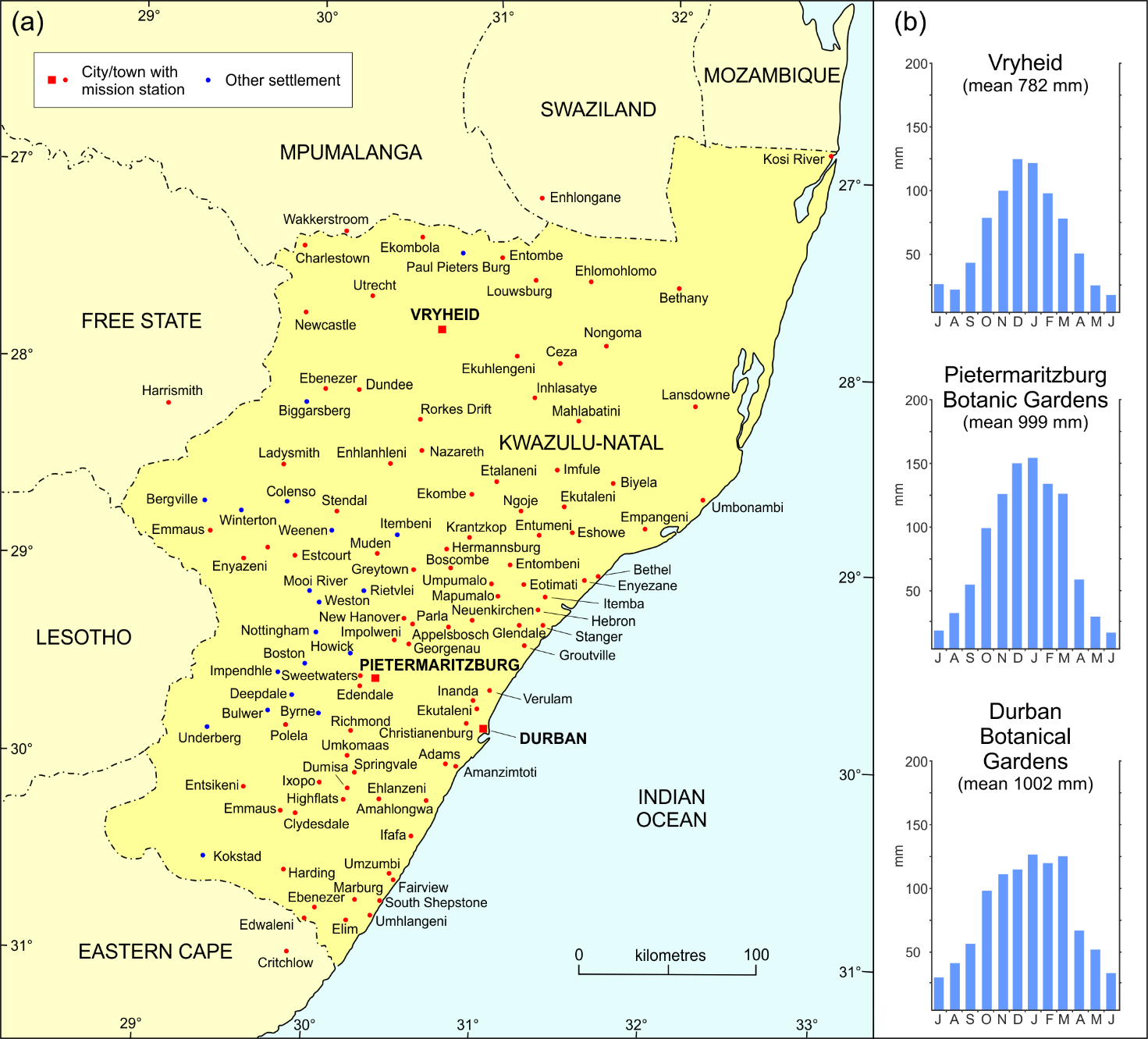 Figure 1. (a) Locations within present-day KwaZulu-Natal and adjacent areas with 19th century documentary evidence used in this study; (b) Mean annual rainfall distribution (July-June) for Durban Botanical Garden (1871-1997), Pietermaritzburg Botanic Gardens (1907-1989) and Vryheid (1925-2015) derived from GHCN-D v2 data.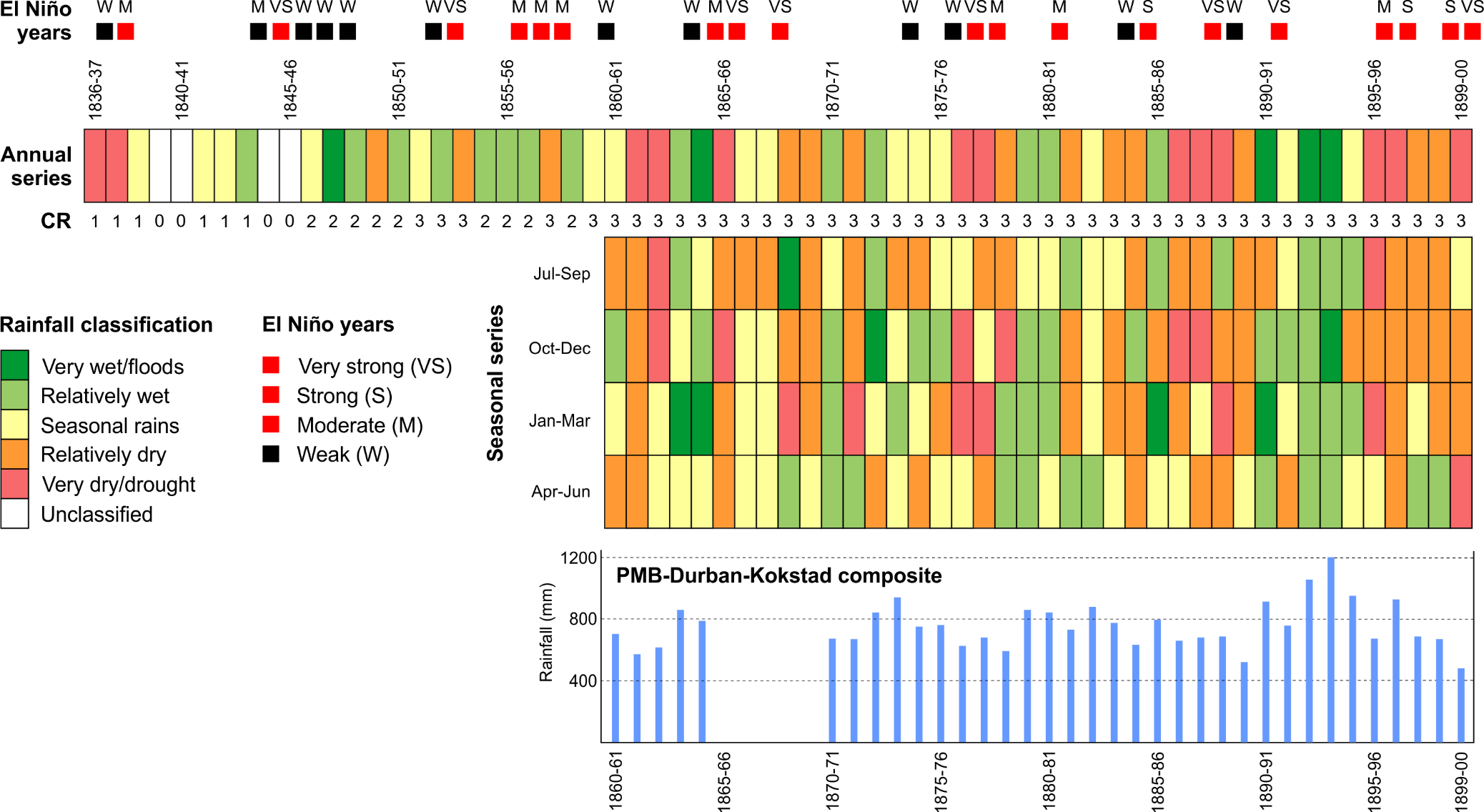 Figure 2. Annual (1836-1900) and seasonal (1860-1900) rainfall variability in Natal and Zululand derived from documentary sources. Also indicated are confidence ratings [CR] for each rain-year and El Niño years (from Gergis and Fowler 2009). Composite rainfall totals (July-June) for Pietermaritzburg Botanic Gardens (PMB), Durban Botanical Garden and Kokstad for 1860-1900 (from GHCN-D v2 data) are included for comparison. 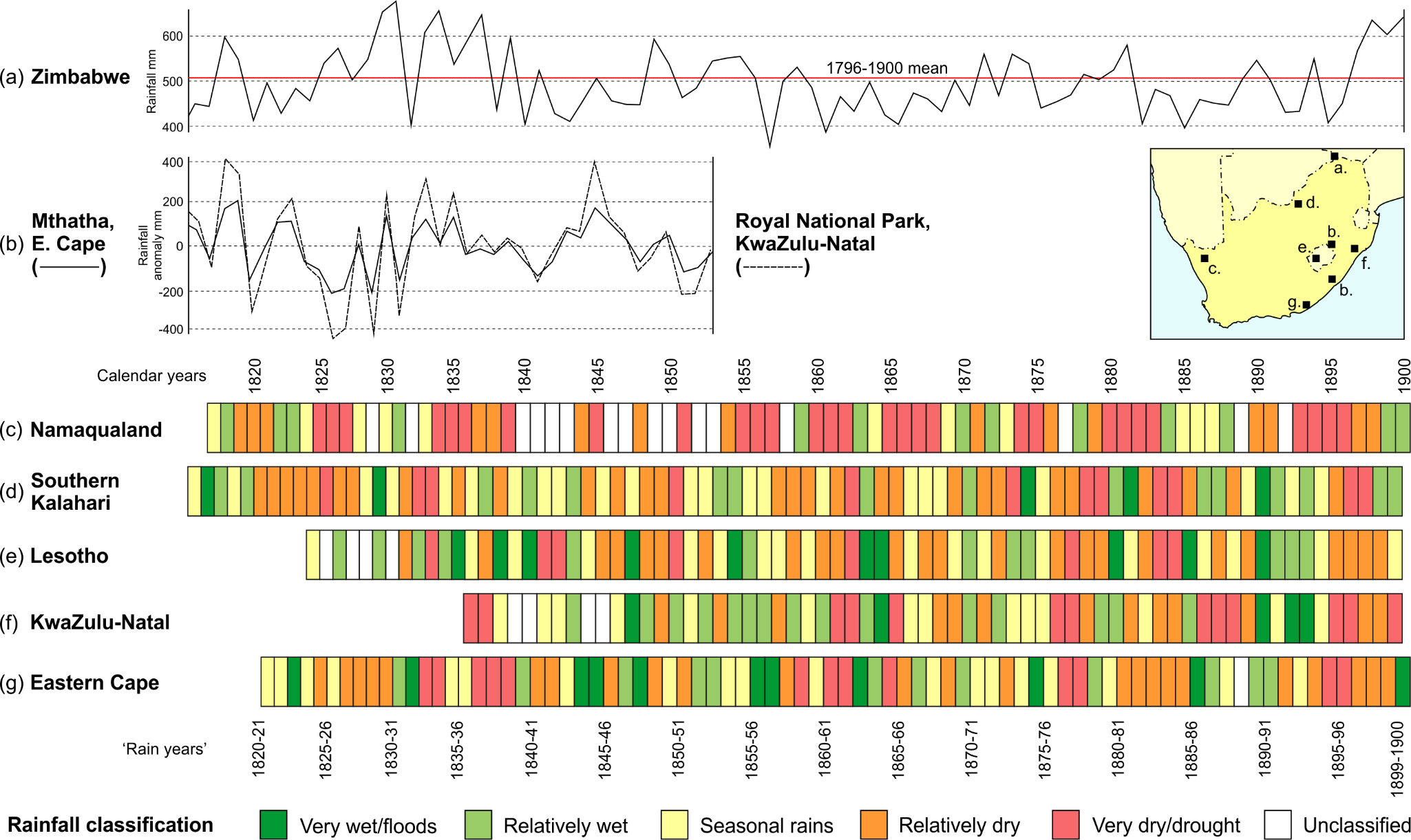 Figure 3. Comparison of results for KwaZulu-Natal (f) with selected annually-resolved terrestrial series of 19th century rainfall variability for the southern African summer rainfall zone: (a) tree ring-width series for Zimbabwe (Therrell et al., 2006); (b) ships’ logbook-derived series for Mthatha, Eastern Cape, and Royal National Park, KwaZulu-Natal (anomaly relative to 1979-2008 mean) (Hannaford et al., 2015); (c)-(g) documentary-derived series for Namaqualand (Kelso and Vogel, 2007), the southern Kalahari (Nash and Endfield, 2002, 2008), Lesotho (Nash and Grab, 2010) and the eastern Cape (Vogel, 1989).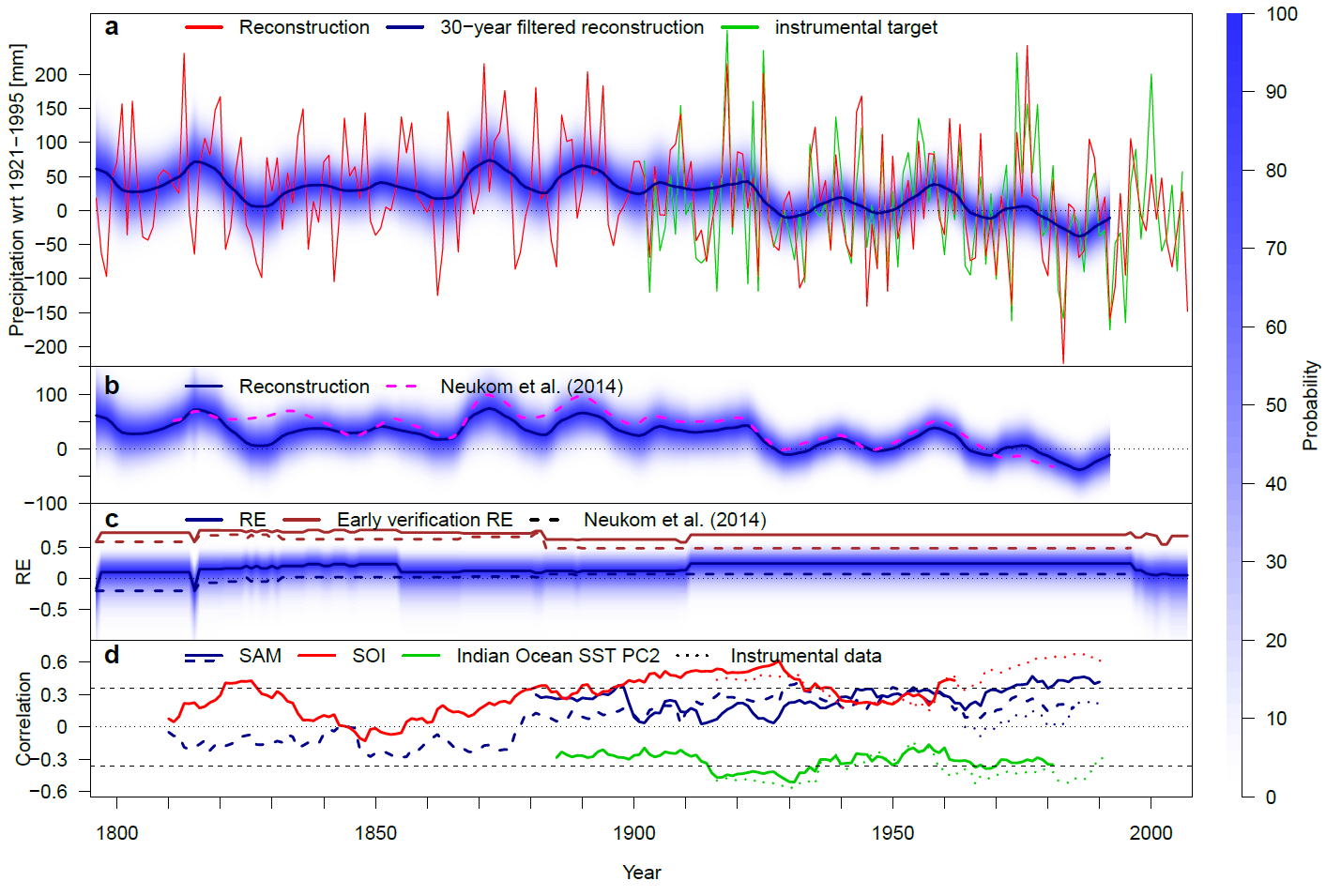 Figure 4. (a) Southern African summer rainfall zone (SRZ) precipitation reconstruction for 1796-2007 on interannual (red) and 30-year filtered (blue, with uncertainty bands shaded) timescales. Unfiltered instrumental data are shown in green; (b) 30-year filtered data compared to the SRZ reconstruction of Neukom et al. (2014; pink); (c) Distribution of RE values of the reconstruction ensemble members (blue shaded, dark blue line is the median), early verification RE (brown) and the corresponding data of Neukom et al. (2014; dashed); (d) 30-year running correlations of the SRZ reconstruction with reconstructions of the Southern Annual Mode (SAM) index (blue dashed; Villalba et al., 2012; blue; Jones et al., 2009); Southern Oscillation Index (SOI, red; Stahle et al., 1998) and second principal component of Indian Ocean SSTs (IOPC2, green; HadISST data; Rayner et al., 2003). The dotted lines represent the correlations between the corresponding instrumental data. Data are plotted at the 15th year of each 30-year period.Table 1. Locations of historical archives and repositories visited for primary sources used in this study, together with abbreviation codes used in footnotes.Table 2. Reconstructed rainfall conditions in southeast Africa during the austral summer immediately following each El Niño, La Niña and neutral year (1836 to 1900). Wet years include those classified as +1/+2 in Figure 3, and dry years as -1/-2. Extreme rain-years (i.e. +2/-2) are shown in bold. For El Niño (La Niña) years, rain-years after 1860-61 in which JFM and/or AMJ rainfall was below (above) normal are italicised. Annual ENSO status is based on Table 9 in Gergis and Fowler (2009).Name of archive Key collections CodeBodleian Library at Rhodes House, University of Oxford, UK Society for the Propagation of the Gospel materials for Natal and Zululand USPGBritish Library, London, UK Various books and monographs, British Newspapers 1600-1950 (online), 19th Century British Newspapers (online) n/aCouncil for World Mission archive,  SOAS, London, UK Wesleyan Methodist Missionary Society materials for Natal and Zululand WMMSEvangelisch-lutherisches Missionswerk Niedersachsen, Archiv, Hermannsburg, Germany Hermannsburg Missionary Society materials for Natal and Zululand, including copies of the Hermannsburger Missionsblatt periodicalELMHoughton Library, Harvard University, USA American Board of Commissioners for Foreign Missions papers for Natal and Zululand ABCFMKillie Campbell Africana Library, University of KwaZulu-Natal, Durban, South Africa 19th century diaries and other manuscripts, Natal Witness newspaper, Natal Blue Books plus other materials KCALMsunduzi Municipal Library, Pietermaritzburg, South Africa 19th century materials, including Natal Witness newspaper, Natal Almanac, Natal Blue Books n/aNational Archives, London, UK Various books, British Colonial Office materials n/aNorwegian Mission Society archive, Stavanger, Norway Norwegian Mission Society materials for Natal and Zululand NMSEl NiñoNeutralLa NiñaDry rainy season1837-38, 1853-54, 1857-58, 1865-66, 1868-69, 1876-77, 1877-78, 1878-79, 1881-82, 1884-85, 1888-89, 1889-90, 1896-97, 1897-98, 1899-19001869-70, 1883-84, 1895-96, 1898-991849-50, 1857-58, 1861-62, 1862-63, 1868-69, 1871-72, 1878-79, 1886-87, 1887-88, 1896-97‘Normal’ rainy season1838-39, 1846-47, 1860-61, 1866-67, 1874-75, 1891-921842-43, 1859-60, 1882-831841-42, 1851-52, 1860-61, 1866-67, 1867-68, 1873-74, 1874-75, 1875-76, 1891-92, 1894-95Wet rainy season1847-48, 1848-49, 1852-53, 1856-57, 1858-59, 1864-65, 1885-861854-55, 1855-561843-44, 1847-48, 1848-49, 1850-51, 1863-64, 1864-65, 1870-71, 1872-73, 1879-80, 1880-81, 1890-91, 1892-93, 1893-94Unclassified rainy season1844-45, 1845-461839-401840-41